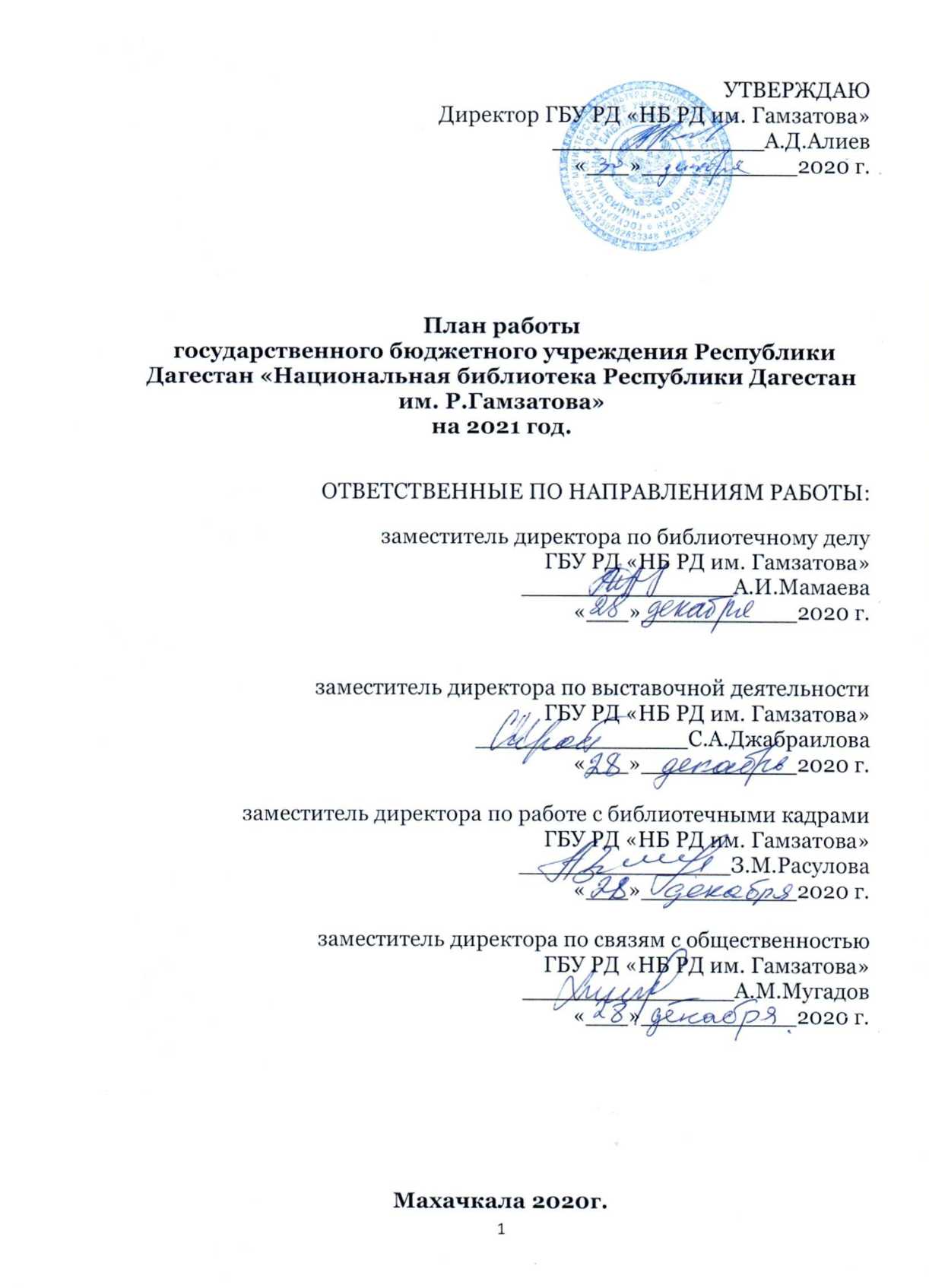 СОДЕРЖАНИЕРаздел 1. Основные направления и содержание работы в 2021 годуРаздел 2. Информационные ресурсыРаздел 3. Информационные технологииРаздел 4. Услуги для пользователейРаздел 5. Международные, Всероссийские и Республиканские культурно-образовательные мероприятия и акцииРаздел 6. Маркетинговая деятельностьРаздел 7. Выставочная, просветительская и культурно-досуговая  деятельность Раздел 8. Научно-исследовательская деятельностьРаздел 9. Методическая деятельность. Работа на сеть общедоступных библиотек Республики ДагестанРаздел 10. Издательская деятельностьРаздел 11. Проектная и грантовая деятельностьРаздел 12. Кадровая политика библиотекиРаздел 1. Основные направления и содержание работы в 2020 годуОсновные направления работы будут направлены на решение задач по повышению эффективности деятельности Библиотеки; совершенствованию инфраструктуры чтения; использованию цифровых коммуникационных технологий  для обеспечения доступа граждан к культурнымПриоритетные задачи ГБУ РД «Национальная библиотека Республики Дагестан им. Р.Гамзатова» на 2021 годВ рамках основных направлений деятельности Национальной библиотеки Республики Дагестан, зафиксированных в ее Уставе, приоритетными задачами на 2021 год избраны:1. Организация деятельности в рамках выполнения государственного задания.2. Обеспечение конституционного права граждан на открытый доступ к информации путем предоставления всех видов документов через систему читальных залов, межбиблиотечный абонемент и электронную доставку документов (МБА и ЭДД), информационно-коммуникационную сеть Интернет.3. Обеспечение оперативного и качественного обслуживания пользователей.4. Проведение работ по комплектованию, сохранению и популяризации национальной книги и литературы о республике, учету национальной печати и созданию национальной библиографии.5. Обеспечение физического сохранения и безопасности библиотечных фондов, включая оцифровку фондов.6. Библиографическая обработка документов и создание каталогов.7. Организация и проведение научно-исследовательской работы.8. Методическое сопровождение сети государственных и муниципальных библиотек Республики Дагестан.9. Организация работы в рамках реализуемых федеральных и республиканских целевых программ.10. Проведение мероприятий в рамках продолжения Года памяти и славы в Российской Федерации.12. Проведение мероприятий в рамках Года 100-летия Дагестанской Автономной Советской Социалистической Республики (ДАССР) в Республике Дагестан.13. Продолжение проведения мероприятий к 120-летию Национальной библиотеки Республики Дагестан.Контрольные показатели отделов обслуживания на 2021г. Показатели государственного заданияЧАСТЬ 1. Сведения об оказываемых государственных услугах1. Наименование государственной услуги: Библиотечное, библиографическое и информационное обслуживание пользователей библиотеки1.1 Показатели, характеризующие качество государственной услуги1.2 Показатели, характеризующие объем государственной услуги2.Наименование государственной услуги: Предоставление библиографической информации из государственных библиотечных фондов и информации из государственных библиотечных фондов в части, не касающейся авторских прав2.1 Показатели, характеризующие качество государственной услуги2.2. Показатели, характеризующие объем государственной услугиЧАСТЬ 2. Сведения об оказываемых государственных работах1.Наименование государственной услуги: Библиотечное, библиографическое и информационное обслуживание пользователей библиотеки1.1. Показатели, характеризующие качество государственной работы:1.2 Показатели, характеризующие объем государственной работы:2. Наименование государственной работы: Формирование, учет, изучение, обеспечение физического сохранения и безопасности фондов библиотек, включая оцифровку фондов2.1 Показатели, характеризующие качество государственной работы:2.2 Показатели, характеризующие объем государственной работы:3. Наименование государственной работы: Библиографическая обработка документов и создание каталогов3.1 Показатели, характеризующие качество государственной работы:3.2 Показатели, характеризующие объем государственной работы:Раздел 2. Информационные ресурсыФонды: комплектование, учет, движение, обеспечение сохранности библиотечного фондаНаучная обработка литературы. Организация каталогов и картотекРаздел 3. Информационные технологииРаздел 4 Услуги для пользователейРаздел 5. Международные, Всероссийские и Республиканские культурно-образовательные мероприятия и акцииРаздел 6. Маркетинговая деятельностьРаздел 8. Научно-исследовательская деятельностьРаздел 9. Методическая деятельность. Работа на сеть общедоступных библиотек Республики ДагестанРаздел 10. Издательская деятельностьРаздел 11. Проектная и грантовая деятельностьРаздел 12. Кадровая политика библиотекиПлан повышения квалификации работников Национальной библиотеки РД им. Р. Гамзатова на 2021 годДополнения и изменения допустимыПовышение квалификации творческих и управленческих кадров в 2021 году в соответствии с квотой, выделенной субъекту федерации, в рамках федерального проекта «Творческие люди» Национального проекта «Культура»Приложение Принятые сокращения№ОтделыЧисло читателейПосещенияКниговыдачаОтдел обслуживания  универсального читального зала41003150060000Отдел текущих и новых поступлений33009000120000Отдел абонемент33002200045000Отдел краеведческой и национальной литературы200031500160000Отдел литературы по искусству1100950030500Отдел иностранной литературы900600030000Отдел хранения фондов1470800031000Информационно – библиографический отдел и Центр общественного доступа к социально – значимой информации500600015000Отдел редкой книги10020006000Отдел сельскохозяйственной и технической литературы1000555030000Отдел культурных программ36000СНИКИ30150300Отдел электронных ресурсов1100470025014Сектор межбиблиотечного  абонемента1001005015Удаленные пользователи 800048000200027000220000530000№Показатель, характеризующий условия (формы) оказания государственной услугиПоказатель качества государственной услугиПоказатель качества государственной услугиПоказатель качества государственной услугиЗначение показателя качестваДопустимые (возможные) отклонения от установленных показателей качества государственной услуги№Показатель, характеризующий условия (формы) оказания государственной услугинаименование показателяединица измерения по ОКЕИединица измерения по ОКЕИ 2021 год Допустимые (возможные) отклонения от установленных показателей качества государственной услуги№Показатель, характеризующий условия (формы) оказания государственной услугинаименование показателянаименованиекод(очередной финансовый год)Допустимые (возможные) отклонения от установленных показателей качества государственной услуги1В стационарных условияхДинамика посещений пользователей библиотеки по сравнению с предыдущим годом (Процент)744286,67102Удаленно через сеть ИнтернетДинамика посещений пользователей библиотеки по сравнению с предыдущим годом (Процент)744120,0010№Показатель, характеризующий условия (формы) оказания государственной услугиПоказатель объема государственной услугиПоказатель объема государственной услугиПоказатель объема государственной услугиЗначение показателя качестваДопустимые (возможные) отклонения от установленных показателей качества государственной услуги№Показатель, характеризующий условия (формы) оказания государственной услугинаименование показателяединица измерения по ОКЕИединица измерения по ОКЕИ 2021 год Допустимые (возможные) отклонения от установленных показателей качества государственной услуги№Показатель, характеризующий условия (формы) оказания государственной услугинаименование показателянаименованиекод(очередной финансовый год)Допустимые (возможные) отклонения от установленных показателей качества государственной услуги1В стационарных условиях количество посещенийЧеловек792172 000102Удаленно через сеть Интернет количество посещенийЧеловек79248 00010ВсегоВсегоВсегоЧеловек792220 000№Показатель, характеризующий условия (формы) оказания государственной услугиПоказатель качества государственной услугиПоказатель качества государственной услугиПоказатель качества государственной услугиЗначение показателя объемаДопустимые (возможные) отклонения от установленных показателей качества государственной услуги№Показатель, характеризующий условия (формы) оказания государственной услугинаименование показателяединица измерения по ОКЕИединица измерения по ОКЕИ 2021 год Допустимые (возможные) отклонения от установленных показателей качества государственной услуги№Показатель, характеризующий условия (формы) оказания государственной услугинаименование показателянаименованиекод(очередной финансовыйгод)Допустимые (возможные) отклонения от установленных показателей качества государственной услуги1Удаленно через сеть ИнтернетДоля получателей, удовлетворенных качеством предоставления услуги(Процент)79210010№Показатель, характеризующий условия (формы) оказания государственной услугиПоказатель объемагосударственной услугиПоказатель объемагосударственной услугиПоказатель объемагосударственной услугиЗначение показателя объемаДопустимые (возможные) отклонения от установленных показателей качества государственной услуги№Показатель, характеризующий условия (формы) оказания государственной услугинаименование показателяединица измерения по ОКЕИединица измерения по ОКЕИ 2021 год Допустимые (возможные) отклонения от установленных показателей качества государственной услуги№Показатель, характеризующий условия (формы) оказания государственной услугинаименование показателянаименование792(очередной финансовыйгод)Допустимые (возможные) отклонения от установленных показателей качества государственной услуги1Удаленно через сеть Интернетколичество посещений(Процент)744800010№Показатель, характеризующий содержание оказания государственной услугиПоказатель, характеризующий условия (формы) оказания государственной услугиПоказатель качества государственной услугиПоказатель качества государственной услугиПоказатель качества государственной услугиЗначение показателя качестваДопустимые (возможные) отклонения от установленных показателей качества государственной услугиПоказатель, характеризующий содержание оказания государственной услугиПоказатель, характеризующий условия (формы) оказания государственной услугинаименование показателяединица измерения по ОКЕИединица измерения по ОКЕИ2021 годДопустимые (возможные) отклонения от установленных показателей качества государственной услугиПоказатель, характеризующий содержание оказания государственной услугиПоказатель, характеризующий условия (формы) оказания государственной услугинаименование показателянаименованиекод2021 годДопустимые (возможные) отклонения от установленных показателей качества государственной услуги1Осуществление стабилизации, реставрации и консервации библиотечного фонда, включая книжные памятникиВ стационарных условияхДоля книжных памятников, отраженных в общероссийском своде, от общего объема фонда книжных памятников (Процент)744100102Осуществление стабилизации, реставрации и консервации библиотечного фонда, включая книжные памятникиВ стационарных условияхДоля документов категории книжных памятников, находящихся в удовлетворительном состоянии от общего количества книжных памятников (Процент)74410010№Показатель, характеризующий содержание оказания государственной услугиПоказатель, характеризующий условия (формы) оказания государственной услугиПоказатель качества государственной услугиПоказатель качества государственной услугиПоказатель качества государственной услугиЗначение показателя качестваДопустимые (возможные) отклонения от установленных показателей качества государственной услугиПоказатель, характеризующий содержание оказания государственной услугиПоказатель, характеризующий условия (формы) оказания государственной услугинаименование показателяединица измерения по ОКЕИединица измерения по ОКЕИ2021 годДопустимые (возможные) отклонения от установленных показателей качества государственной услугиПоказатель, характеризующий содержание оказания государственной услугиПоказатель, характеризующий условия (формы) оказания государственной услугинаименование показателянаименованиекод2021 годДопустимые (возможные) отклонения от установленных показателей качества государственной услуги1Осуществление стабилизации, реставрации и консервации библиотечного фонда, включая книжные памятникиВ стационарных условияхКоличество документов Единица6421010№Показатель, характеризующий содержание оказания государственной услугиПоказатель, характеризующий условия (формы) оказания государственной услугиПоказатель качества государственной услугиПоказатель качества государственной услугиПоказатель качества государственной услугиЗначение показателя качестваДопустимые (возможные) отклонения от установленных показателей качества государственной услугиПоказатель, характеризующий содержание оказания государственной услугиПоказатель, характеризующий условия (формы) оказания государственной услугинаименование показателяединица измерения по ОКЕИединица измерения по ОКЕИ2021 годДопустимые (возможные) отклонения от установленных показателей качества государственной услугиПоказатель, характеризующий содержание оказания государственной услугиПоказатель, характеризующий условия (формы) оказания государственной услугинаименование показателянаименованиекод2021 годДопустимые (возможные) отклонения от установленных показателей качества государственной услуги1Оцифровка фондовВ стационарных условияхДоля документов библиотечного фонда, переведенного в электронную форму, от общего объема фонда библиотеки, подлежащего переводу в электронную форму (Процент)7441510№Показатель, характеризующий содержание оказания государственной услугиПоказатель, характеризующий условия (формы) оказания государственной услугиПоказатель качества государственной услугиПоказатель качества государственной услугиПоказатель качества государственной услугиЗначение показателя качестваДопустимые (возможные) отклонения от установленных показателей качества государственной услугиПоказатель, характеризующий содержание оказания государственной услугиПоказатель, характеризующий условия (формы) оказания государственной услугинаименование показателяединица измерения по ОКЕИединица измерения по ОКЕИ2021 годДопустимые (возможные) отклонения от установленных показателей качества государственной услугиПоказатель, характеризующий содержание оказания государственной услугиПоказатель, характеризующий условия (формы) оказания государственной услугинаименование показателянаименованиекод2021 годДопустимые (возможные) отклонения от установленных показателей качества государственной услуги1Оцифровка фондовВ стационарных условияхКоличество документов Единица642750010№Показатель, характеризующий содержание оказания государственной услугиПоказатель, характеризующий условия (формы) оказания государственной услугиПоказатель качества государственной услугиПоказатель качества государственной услугиПоказатель качества государственной услугиЗначение показателя качестваДопустимые (возможные) отклонения от установленных показателей качества государственной услугиПоказатель, характеризующий содержание оказания государственной услугиПоказатель, характеризующий условия (формы) оказания государственной услугинаименование показателяединица измерения по ОКЕИединица измерения по ОКЕИ2021 годДопустимые (возможные) отклонения от установленных показателей качества государственной услугиПоказатель, характеризующий содержание оказания государственной услугиПоказатель, характеризующий условия (формы) оказания государственной услугинаименование показателянаименованиекод2021 годДопустимые (возможные) отклонения от установленных показателей качества государственной услуги1Библиографическая обработка документов и создание каталоговВ стационарных условияхДоля электронных библиографических записей в общем числе библиографических записей в системе каталогов библиотеки (Процент)74436102Библиографическая обработка документов и создание каталоговВ стационарных условияхДоля новых библиографических записей в общем числе библиографических записей в системе электронного каталога (Процент)7441010№Показатель, характеризующий содержание оказания государственной услугиПоказатель, характеризующий условия (формы) оказания государственной услугиПоказатель качества государственной услугиПоказатель качества государственной услугиПоказатель качества государственной услугиЗначение показателя качестваДопустимые (возможные) отклонения от установленных показателей качества государственной услугиПоказатель, характеризующий содержание оказания государственной услугиПоказатель, характеризующий условия (формы) оказания государственной услугинаименование показателяединица измерения по ОКЕИединица измерения по ОКЕИ2021 годДопустимые (возможные) отклонения от установленных показателей качества государственной услугиПоказатель, характеризующий содержание оказания государственной услугиПоказатель, характеризующий условия (формы) оказания государственной услугинаименование показателянаименованиекод2021 годДопустимые (возможные) отклонения от установленных показателей качества государственной услуги1Библиографическая обработка документов и создание каталоговВ стационарных условияхКоличество документов Единица 642290 00010№п/пНаименование работы. Показатель выполненияСроквыполненияОтветственныеКомплектование фондов1Обеспечить формирование максимально полного, научно обоснованного фонда НБ РД. При комплектовании руководствоваться тематико-типологическим профилем комплектования библиотечного фонда НБ РМ, культурным и социально-экономическим профилем республики, каталогами «Роспечати», другими информационными изданиями.I-IV кв.ОК2Стремиться к улучшению качественного состава фонда за счет новых поступлений книг, периодических и информационных изданий, мультимедийных документов, к комплектованию мобильного, социально востребованного фонда, отвечающего современным информационным и читательским потребностям.I-IV кв.ОК3Рационально расходовать средства на комплектование в условиях рыночного ценообразования. В этих целях осуществлять мониторинг цен, используя электронные сайты издательств, книжные интернет-магазины, прайс-листы книготорговых организаций. Анализировать информационные потоки для отбора, заказа и приобретения документов в фонд НБ РД. Осуществлять сбор информации о системе учреждений, занимающихся распространением документов книготорговых фирмах, магазинах, издательствах. Формировать заказы на конкурсные процедуры (торги) согласно Федеральному закону от 04.2013 № 44-ФЗ «О контрактной системе в сфере закупок товаров, работ, услуг для обеспечения государственных и муниципальных нужд».I-IV кв.ОК4Для обеспечения полноты комплектования фонда использовать наряду с традиционными источниками комплектования нетрадиционные пути формирования: дары читателей, издательств, авторов и др.I-IV кв.ОК5При комплектовании фондов национальной и краеведческой литературы помимо местных изданий, поступающих в отдел в порядке обязательного экземпляра, выявлять и по мере возможности приобретать литературу, изданную различными организациями и учреждениями РД, а также за ее пределами. I-IV кв.ОК, ОКиНЛ6Своевременно организовать подписку на периодические издания на 2022 год.IV кв.ОК7С целью восполнения пробелов в фонде своевременно выявлять имеющиеся в фонде информационные пробелы, изыскивать и использовать различные источники для докомплектования.I-IV кв.ОКУчет фондовУчет фондовУчет фондовУчет фондов1Своевременно осуществлять суммарный ииндивидуальный учет поступивших в библиотеку документов, в том числе в автоматизированном режиме через АБИС ИРБИС62.I-IV кв.ОК3Систематически работать с актами на выбывшую литературу всех структурных подразделений:I-IV кв.ОК4Выполнять справки о списанных документах по инвентарным книгам.I-IV кв.ОК5Формировать базы данных в электронном каталоге по программам АРМ «Комплектатор», АРМ «Каталогизатор» в АБИС «ИРБИС62».I-IV кв.ОКИзучение фондов. Изъятие малоиспользуемых, ветхих и других документовИзучение фондов. Изъятие малоиспользуемых, ветхих и других документовИзучение фондов. Изъятие малоиспользуемых, ветхих и других документовИзучение фондов. Изъятие малоиспользуемых, ветхих и других документов1С целью изучения текущего комплектования провести исследование «Современное состояние и проблемы формирования фондов НБ РД».I-IV кв.ОК1.1Подготовить аналитические справки по итогам исследования «Современное состояние и проблемы формирования фондов НБ РД».II, IV кв.2Провести анализ спрашиваемости периодических изданий с целью выявления изданий, необходимых для включения всписок при формировании подписки на 2022 год.I-IV кв.ОК; ОТП2.1Подготовить аналитические справки по итогам анализа спрашиваемости периодических изданий.II, IV кв.ОТП3Продолжить работу по выявлению из общего фонда документов с целью их передачи в отдел редких книг и работы с книжными памятниками.I-IV кв.ОК; ОРК4Изъять из фондов ветхую и устаревшую литературу. Составить акты на исключение документов.I-IV кв.ОК;отделыфондодержатели5Осуществить передачу газетного фонда (2016 гг.) отдела периодических изданий в отдел основного книгохранения. Составить акты передачи.I-II кв.ОТП; ОХФ; ОК6Приступить к сдаче журнального фонда (2016г.) отдела периодических изданий в отдел хранения фондов.III кв.ОТП;КХ;ОК7Осуществить работу с отказами, прнализировать причину отказов, подготовить справки.I-IV кв.ОтделыобслуживанияПроверка фондаПроверка фондаПроверка фондаПроверка фонда1Актуализировать график проверок фонда в структурных подразделениях НБ РДI кв.Зам.директора по библ. делу;ОХФ2Провести проверку фонда отдела хранения фондов (далее КХР).I-IV кв.ОХФ, комиссия по сохранности библиотечного фонда3.Провести плановую проверку ОЦФ ОРКI кв.ОРК, комиссия по сохранности библиотечного фондаМеры в целях улучшения организации и сохранности библиотечных фондовМеры в целях улучшения организации и сохранности библиотечных фондовМеры в целях улучшения организации и сохранности библиотечных фондовМеры в целях улучшения организации и сохранности библиотечных фондов1Провести оцифровку изданий краеведческого фонда.I-IV кв.ОРК; ОКиНЛ; ОА;ОЭР2Осуществлять контроль за температурно - влажностным и санитарно-гигиеническим режимами хранения документов:I-IV кв.ОРК2.1Вести Журнал наблюдений за основными физическими параметрами;I-IV кв.ОРК2.2Регулировать температурно-влажностный режим;I-IV кв.ОРК2.3Осуществлять систематический микологический и энтомологический надзоры за состоянием документов;I-IV кв.ОРК2.5Проводить систематическое обеспыливаниее фондов, следить за состоянием хранения документов, просматривать документы, расположенные возле стен, отбирать документы, подлежащие ремонту.I-IV кв.Отделыфондодержатели3Переплетные работы:I-IV кв.ОР и ГК3.1Переплести:  газеты - 200 п. ед.журналы - 250 подшивок.ОР и ГК3.2Сброшюровать методические и информационные материалы: 50 п. ед.3.5Пополнить базу данных «Иностранный раритет»-  200 экз.I-IV кв.ОРК3.6Изготовить микроклиматические контейнеры из бескислотного картона для фазовой консервации документов.II-III кв.ОР иГК4Проводить работу с задолжниками.I-IV кв.АБ№п/пНаименование работыПоказательвыполненияСрокиОтветственныеОбработка вновь поступивших документовКоличество документов - 3000I-IV кв.ООЛ иОКОрганизация служебного алфавитного каталога (генеральный): расстановка предварительно подобранных карточек вновь поступивших документовКоличество карточек - 3000I-IV кв.ООЛ иОКОрганизация служебного алфавитного каталога (генеральный):  редакция картотеки периодикиКоличество карточек - 2000II-III кв.ООЛ иОКФормирование библиографической записи
в электронном каталоге (ретроввод)Количество документов - 40000I-IV кв.ООЛ и ОК и др. отделыРедакция  электронного каталогаКоличество библиографических записей -  6000I-IV кв.ООЛ иОКОрганизация алфавитного читательского каталога: расстановка предварительно подобранных карточек в алфавитный читательский каталогКоличество карточек - 3000I-IV кв.ООЛ иОКОрганизация  алфавитного читательского каталога:  редакция картотеки периодикиКоличество карточек - 2000I-IV кв.ООЛ иОКОрганизация систематического читательского каталога: расстановка предварительно подобранных карточек в систематический каталогКоличество карточек - 3000I-IV кв.ООЛ иОКОрганизация систематического читательского каталога: редакцияКоличество карточек - 22500I-IV кв.ООЛ иОКРедакция алфавитно-предметного указателя (АПУ)Количество карточек (предметныхрубрик) - 50I-IV кв.ООЛ иОКИзъятие из карточных каталогов (алфавитного, систематического, топографического) карточек на исключенные из библиотечного фонда документыКоличество - 9000I-IV кв.ООЛ иОК№п/пНаименование работы. Показатель выполненияСроквыполненияОтветственныеАвтоматизация библиотечных процессов. Внедрение информационных технологийАвтоматизация библиотечных процессов. Внедрение информационных технологийАвтоматизация библиотечных процессов. Внедрение информационных технологийАвтоматизация библиотечных процессов. Внедрение информационных технологий1.Освоить и внедрить современные технологии в области автоматизации и информатизации библиотечно-библиографических процессовI –IV  кв.тОА1.1Обеспечить функционирование АИБС «ИРБИС62» и работу всех АРМов;1.2Обеспечить рациональную организацию накопления, хранения и ведения баз данных и информационных массивов библиотеки;1.3Спроектировать структуры баз данных и механизмы доступа к ним. Разработать и обеспечить регламент работы.2Обеспечить поддержку ПО, совершенствовать и наращивать возможности используемого ПО:I –IV  квартАБ; разработчики АИБС ИРБИС2.1Своевременно устранять неполадки и сбои2.2Определить направления модернизации и модификации существующей АИБС.3Развивать, поддерживать и администрировать веб-сайт библиотеки:I-IV кв.ОИСиПС3.1Работать над структурой сайта, редактировать рубрики, страницы сайта, пополнять содержимое сайта актуальной информацией;I-IV кв.ОИСиПС4Обеспечить техническое обслуживание средств компьютерной техники и локально-вычислительной системы библиотеки:I - IV кв.Привозникновении сбоев в работе, по мере необходимости и пр.ОА4.1Проводить профилактические работы4.2Устанавливать и подключать компьютерную технику;ОА4.3Устанавливать системное, прикладное и специальное программное обеспечение в отделах библиотеки.5Обеспечить хранение информации в электронном каталоге, базах данных библиотеки:I-IV кв., ежедневно, ежемесячноОА5.1Обеспечить контроль за расширением и бесперебойность пополнения электронного каталога и основных баз данных.I-IV кв., ежедневно, ежемесячноООЛиОК6Развивать и поддерживать работу страничек в социальных сетях: «ВКонтакте», «Одноклассники», Facebook, Instagram. Наполнять их новым контентом.I-IV кв.ОИСиПС,все отделы7Оказывать методическую помощь библиотекам РД в области информатизации и автоматизации:I-IV кв.ОА, ООЛиОК8Участвовать в разработке планов развития библиотеки и совершенствования ее деятельности на основе автоматизации библиотечно-информационных процессов:I-IV кв.ОА8.1Пронализировать информационные технологии НБ, описать, что имеется, и внести предложения по тому, что необходимо.I кв.ОА, ОЭР8.2Оказывать помощь в составлении смет на приобретение техники, программного обеспечения и пр. по своему профилю.I-IV кв.ОА9Обеспечить доступ к удалённым полнотекстовым ресурсам:I-IV кв.ОА, ОЭР9.1Способствовать бесперебойному функционированию Удалённого читального зала Президентской библиотеки им. Б. Н. Ельцина;I-IV кв.ОА ИБО9.2Предоставить пользователям возможности удалённых полнотекстовых ресурсов НЭБI-IV кв.ОЭР9.2.1Разработать технические регламенты и локальные нормативные акты для корректного формирования цифрового контента и использования удалённых ресурсов (по части НЭБ);I-IV кв.ОЭР9.2.2Согласовать и утвердить списки массива для оцифровки;I кв.ОА; ОКиНЛ; ОРК9.2.3Оцифровать издания, не противоречащие авторским правам -1000I-IV кв.ОЭР,ОКиНЛ ,ОРК9.3Обеспечить возможность доступа пользователям к полнотекстовым правовым системам: «КонсультантПлюс», «Законодательство России».I-IV кв.ОА;ИБО9.4Подключиться к библиотекам электронных книг («Литрес» и др.)I кв.ОЭР9.5Рассмотреть предложения открытия тестовых доступов от правообладателей и держателей полнотекстовых ресурсов.I-IV кв.ОЭР9.7Тестировать различные электронно-библиотечные системы.I-IV кв.ОЭРсовместно с другими отделами10Организовать комплекс мероприятий по совершенствованию навыков работы с АИБС «ИРБИС62».I-IV кв.ОА;ООЛиОК;11Обеспечить участие в видеоконференциях посредством вебинаров - 12I-IV кв.ОА; другие отделы по теме вебинара№п/пНаименование работыПоказательвыполненияСроквыполненияОтветственные1Оперативное обновление информационного наполнения сайта библиотеки (https://www.lib05.ru) и страниц в социальных сетях «ВКонтакте», «Одноклассники» и др.:I-IV кв.ОИО и ПС1.1Размещать на сайте библиотеки новости, анонсы, мероприятия;700I-IV кв.ОИО и ПС1.2Размещать в социальных сетях новости, анонсы, мероприятия.900 I-IV кв.ОИО и ПС2Активизировать работу виртуальной справочной службы, удаленных сервисов (продление и заказ изданий), «Интернет - приемной», «Культура РФ».I-IV кв.ОИО и ПС, ИБО3Сервисные услуги:3.1Обеспечить бесперебойнуюработу аппаратов копированияи сканирования документов.АХО;ОА3.2Провести экскурсии.70 I-IV кв.ЧЗ; АБ; ОКП,  ОКиНЛ, ОРК, ИБО, ОИЛ4Информационные услуги4.1Оказание услуги по предоставлению библиографических справок, консультаций14000I-IV кв.ЧЗ; АБ; ОКП, ОКиНЛ, ОРК, ИБО,ОИЛ4.2Межбиблиотечный абонемент и ЭДД100 запросовI-IV кв.Сектор МБА№п/пНаименование работы. Показатель выполненияСроквыполненияИсполнительУчастие во Всероссийской культурно-образовательной акции «Ночь искусств».IV кв.НБ РДРеспубликанская книжная ярмарка «ТаркиТау 2021»III кв.Администрация, ОКПВсероссийская акция «Тотальный диктант »II кв.ОКПВсероссийская акция «Библионочь»II кв.ОКПАкция «Дарите книги с любовью» I кв.НБ РДУчаствовать в других мероприятиях федерального значения по популяризации чтения и книги.I-IV кв.НБ РДКнижные выставки№Наименование мероприятияДатаИсполнительЯнварь«Книжный век Дагестана» выставка, посвященная 100-летию образования  ДАССР21 январьОНКЛ«Мелодии гор» к 80 летию аварского поэта Гунашева Магомеда  (1936)15январьОНКЛ«Что с нами будет?» к 85-летию Народного писателя Расулова Магомед- Расула(1936-2017)25январьОНКЛ«Поверьте мне, я чист душой» -85 лет Н.М. Рубцову (1936-1971),поэт. 3январьУЧЗ«Мир заповедной природы» – День заповедников и национальных парков11январьУЧЗКалендарь знаменательных дат:                                                         12 - 275 лет Иоганну Песталоцци (1746-1827) швейц. педагог,                                                                                                                                                              25 - 190 лет К.Н. Леонтьеву (1831 – 1891),рус.философ, писатель,                                                                                                    28 - 180 лет В.О. Ключевскому (1841 – 1911), рус. историк.11январьУЧЗ«Будем сердцем согревать – прозой, мыслями, стихами»: литературный календарь                                            12-145 лет Д. Лондону (1876 – 1916), нем. писатель,                 24-245 Амадею Гофману (1776 – 1862),нем. писатель,                                                                                      27-130 лет И.Г. Эренбургу (1891 – 1967),писатель,           29 -155 лет Ромену Роллану (1866 – 1944), франц. писатель12январьУЧЗ«Родом с Арбата»                                                                          15 - 100 лет А.Н. Рыбакову (1911-1999),писатель12январьУЧЗ«Я, кажется, в грядущее вхожу …»                                              15 - 130 лет О.З. Мандельштаму (1891-1938),поэт.12январьУЧЗ«Дни студенчества - прекрасны»                                                        25-День святой Татьяны. День студента21январьУЧЗ«Блокадный Ленинград»                                                                    27-День снятия блокады Ленинград21январьУЧЗ«Великий сатирик»                                                                            27-195 лет М.Е. Салтыкову-Щедрину (1826 – 1889), рус. писатель22январьУЧЗ«Искусство Италии»12январьОЛИ«Верил в добро и справедливость» к 120-летию со дня рождения русского кинорежиссера  Михаила Ильича Ромма24январьОЛИ«Гений  музыкальной поэзии» К 265-летию со дня рождения  австрийского композитора  Амадея  Вольфганга Моцарта  27январьОЛИКалендарь искусствФ.Латур - франц.худ.,                                                                                        Р.Паулс -латыш. композитор,                                                          П.Доминго -исп.певец,                                                              А.Бабаджанян- сов. композитор,                                                               Озеров Ю.Н.- сов. кинорежиссер,                                               Стрежельчик В.И- сов. актер,                                                         Крючков Н.А.- сов. киноактер,                                                     Миронова М-рос. актриса,                                                                             Ромашин А.В-актер,                                                                         Щедрин С.В-художник,                                                                        Ромм М.И.- кинорежиссер.                                                       Маковский В.Е.- художник12-31январьОЛИ« Флот : история и современность»20 январьОТСЛ« Электричество: просто и безопасно»27январьОСТЛ«Никогда ничей я не был современник»К 130-летию О.Э. Мандельштама12январьОА245лет со дня рождения  Т. А. Гофмана (1776-1822), нем. писателя24январьОИЛ«День  Российской печати» 30-летие праздника, выставка –просмотр юбилейных изданий 2020-2021г.13январьОПИ«И так, она звалась Татьяной» День Российского студенчества. Татьянин день.25январьОПИ«Беспощадный сатирик Щедрин ».20январьОРК«Новинки из редкого фонда ».26январьОРКСалтыков-Щедрин М.Е. о «язвах русской жизни»                  ( к 195 летию, материал для сайта библиотеки)январьИБОФевраль«Вечная память мужеству»-посвященная выводу войск из Афганистана.15февральОНКЛ«Мой родной язык» к Международному дню родных языков, выставки на всех языках Дагестана16-22 февральОНКЛ«Человек и земля» - к 95-летию кумыкского поэта, прозаика Шарипа Альбериева  (1926-1993)21-28 февральОНКЛ«Люблю я Кавказ» к 70-летию аварского писателя Насрулаева Магомеда»21-28 февральОНКЛ«Искусство мыслить в камне»3февральОЛИ«Друзья библиотеки»                                             ФотовыставкаФевраль-декабрьОКП«Основатель «Бубнового валета» к 145-летию со дня рождения русского художника Петра Петровича Кончаловского21февральОЛИ«Защитникам Отечества»23февральОЛИ«Жизнь, освещенная солнцем» к 180-летию со дня рождения французского художника  Пьера Огюста Ренуара25февральОЛИ« Проповедник добра» 190-летию со дня рождения русского художника Николая Николаевича Ге.27февральОЛИКалендарь искусствБакст Л.С-русск.художник                                   Трубецкой П.П.-рос. скульптор,                                  Павлова. А.-    русск. балерина,                                        Черни К-авст.комп.,                                                         Протозанов Я.А.-  российск.режиссер,                           Мордвинов Н.Д.-сов.актер,                                            Д.Мазина-ит.актриса,                                                            Ф. Леже-фр.художник,                                                Анна Герман-польск.певица,                                        Ларионова А.Д-актриса,                                                       Кибрик Е.А-худ-иллюстратор1-28февральОЛИ«Есть такие имена, и есть такие даты»: календарь знаменательных дат:                                                                         1 – 90 лет Б.Н. Ельцину (1931 – 2007),рос. гос. деятель,                               4 – Всемирный день борьбы против рака,                                          4 – 140 лет К.Е. Ворошилову (1881 – 1969), сов. гос. деятель1февральУЧЗ«Памятные даты»                                                                                                              2-День разгрома советскими войсками немецко-фашистских войск в Сталинградской битве (1943),15-День вывода советских войск из Афганистана (1989).1февральУЧЗ«Будем сердцем согревать – прозой, мыслями, стихами»: литературный календарь                                                                      5 – 185 лет Н.А. Добролюбову (1836 – 1861),рус.лит. критик,                                                                                                          9 – 580 лет Н.Навои (1441 -1501), узб. поэт,15 – 115 лет М. Джалилю (1906 -1944), татарский поэт.2февральУЧЗ«Наука вчера и сегодня» День Российской науки.5февральУЧЗ«И сквозь века  и поколенья он не устанет удивлять»    10 – День памяти А.С. Пушкина9февральУЧЗ«Будем сердцем согревать – прозой, мыслями, стихами»: литературный календарь                                                                       16-190 лет Н.С. Лескову (1831 – 1895), рус.писатель,17 – 115 лет А.Л. Барто (1906 -1981), поэтесса12февральУЧЗ«В служении верном Отчизне клянусь»                                                      23-День защитника Отечества19 февральУЧЗ«Авиация сегодня»9февральОТСЛ« Очистка сточных вод»16февральОТСЛ«Нам забыть не дано пыль афганских дорог»12 февральОА«Очарованный Русью странник…»К 190летию Н.С.Лескова.12 февральОА«Родной язык дорог каждому из нас»К Международному  дню родного языка.18 февральОА«Страну родную защищая»Ко Дню защитников отечества.19 февральОА « От мечты к открытию» ко Дню Российской науки. Выставка научных изданий и публикаций8февральОПИДень защитника Отечества. Выставка материалов периодической печати к празднику23февральОПИ«...В его таланте есть сила, происходящая от убеждения...185 лет со дня рождения Добролюбова Н.А.2февральОРК«Из коллекции книг с владельческими  печатями и штампами» 16февральОРК«О том, что дорого и свято»  А.Невский в литературе и искусстве (К 800 летию А. Невского, виртуальная выставка)февральИБОМарт«Поэты и писатели страны гор»-ко Дню писателя1-10мартОНКЛ«Волшебные узоры»-к  85-летию аварского критика и переводчика Саидова   Магомеда(1936-2003)5-10мартОНКЛ«Если сердце захочет» - к 110 -летию кумыкского прозаика, драматурга РустамоваГамида (1911-1995)13-18мартОНКЛ«Добрые соседи» к 110летию лезгинского писателя Кияса Меджидова (1911-1974)20 мартОНКЛ«Есть такие имена, и есть такие даты»: календарь знаменательных дат                                                                                         1- 160 лет со дня события. Отмена крепостного права в России (1861),2 – 90 лет М.С. Горбачеву (1931)1мартУЧЗ«Классика всегда современна»                                                                3 – Всемирный день писателя2мартУЧЗ«Любимым женщинам дарю»                                                                        8-Международный женский день.5мартУЧЗ«Есть такие имена, и есть такие даты»: календарь знаменательных дат                                                                                   21- Всемирный день земли,                                                                           22-Всемирный день водных ресурсов                                                           25-День работников культуры18мартУЧЗ«Поэт! Дорожи любовью народной…»                                             21-Всемирный день поэзии19мартУЧЗ«Будем сердцем согревать – прозой, мыслями, стихами»: литературный календарь                                                                  23 – 200 лет А.Ф. Писемский (1821- 1881),рус. писатель,             27 – 150 лет Генриху Манну (1871 – 1950),нем. писатель20мартУЧЗ«Женщина в искусстве» к Международному  женскому  дню8мартОЛИ«Содружество прекрасных муз под сенью Аполлона»  245 лет со дня основания Большого театра10мартОЛИ«Истина в красоте» к  165-летию  со дня рождения русского художника  Михаила Александровича Врубеля17мартОЛИ«Утро красит нежным светом »К 150-летию со дня рождения  русского художника   Игоря Эммануиловича Грабаря25мартОЛИ«Мой мир – театр» ко Всемирному дню театра27 мартОЛИ«Гений любви, гений ненависти»К 260-летию со дня рождения  испанского художника Франсиско Хосе де Гойя30мартОЛИКалендарь искусствПокровский И.А-росс.архитектор, Тьеполо Д.- ит. художник,Фаворский В.А-сов..художник,Львов И.А-рос.архитектор,Минкус Л.Ф-рос.композитор,Обухова Н.А-росс.певица,Миронов А-сов.актер, Роу А.А.сов.кинорежиссер,Шульженко-сов.певица,Алферова И –актриса,ГоворухинС-кинорежиссер,Барток Б.-венгер.,комп.,Саввина А-актриса,Тропинин В.А-художник1-31мартОЛИ« Защита информации»5мартОТСЛ« Машиностроительные технологии»12мартОСТЛ«Ярче всех бриллиантов в мире…Женщина»5мартОА«Строк серебряных родник»К всемирному дню поэзии19мартОА«Воде дана волшебная власть»К Всемирному дню водных ресурсов19мартОА«Сохраняя родную культуру, мы сохраняем родную страну»23мартОАВсемирный день поэзии  21мартОИЛТеатры мира   27мартОИЛ150лет со дня рождения Генриха Манна (1871-1950), нем. писателя27мартОИЛ«Они всегда остаются женщинами- выставка книг писателей и поэтов с ограниченными возможностями, к Международному Дню женщин6мартСектор при УЧЗВсемирный день писателя выставка – просмотр литературно-художественных журналов «Литературный момент»3мартОПИ «Красота по-советски» к Международному женскому  дню8мартОПИДень работников культуры. Выставка-просмотр материалов периодики 25мартОПИ«О женщина ! Создание слабое и коварное!.» К Международному женскому дню.2мартОРК«Гумилев и Мандельштам –поэты на грани мифа и реальности» 20мартОРК«Эти люди достойны свободы»                                            (160 лет отмене крепостного права)мартИБО«Это интересно: самые древние законы и указы» (1700 лет Объявление воскресенья нерабочим днем  (321 г))мартИБОАпрель«Свирель наших гор» - к 80-летию лезгинского прозаика Расима Хаджи.(1941-2008)10апрельОНКЛ«Краеведческие новинки»10апрельОНКЛ«Мое богатство» -к 85-летию Меджидова Абдулмеджида Абуюсуповича, кумыкского поэта(1936-1994)14апрельОНКЛ«Наша гордость» -к 85летию Ахмедуллаха Гюльмагомедова, дагестанского ученого , языковеда15апрельОНКЛ«Родного края образ многоликий»ФотовыставкаАпрель-декабрьОКП«Искусство Востока»5апрельОЛИ«Жизнь среди звезд»  ко Дню космонавтики12апрельОЛИ«Гениальный симфонист» К 140-летию со дня рождения российского композитора Николая Яковлевича Мясковского20апрельОЛИ«Величайший мелодист 20 века»  К 130-летию со дня рождения российского композитора Сергея Сергеевича Прокофьева.23апрельОЛИ«Поэзия танца» к Международному дню танца29апрельОЛИКалендарь искусствШервуд Л.В-сов.скульптор,Лундстрем О.Л-росс.музыкант, Ойстрах Д-русск. музыкант,                                                  Дербенев Л-поэт-песенник,                                                                  Акимов П-росс.художник,                                                                            Иофан Б-архитектор.Бузони.Ф-ит.комп.,                                                                           Менье К.Э-бельг.скульп.,                                                                 Берни.Ч-анг.комп.,                                                                                Орлов Г.М.-русс.арх.,                                                                                Моро –фр.художник1-30апрельОЛИ«Будем сердцем согревать – прозой, мыслями, стихами»: литературный календарь                                                                       1-590 лет Франсуа Виньону (1431 – после 1464),фр. поэт,                                                                                                                     9-200 лет Шарлю Бодлеру  (1821 – 1867),фр. поэт1апрельУЧЗ«Бесценный дар - здоровье»                                                                    7-Всемирный день здоровья2апрельУЧЗ«Давайте, люди, никогда об этом не забудем!»                                     11 – День освобождения узников фашистских концлагерей6апрельУЧЗ«Есть такие имена, и есть такие даты»: календарь знаменательных дат                                                                             11 – День освобождения узников фашистских концлагерей,                                                                                                           20 – День завершения Московской битвы (1942),26 – День памяти погибших в радиационных авариях и катастрофах7апрельУЧЗ«Будем сердцем согревать – прозой, мыслями, стихами»: литературный календарь                                                                                                                                         15-135 лет Н.С.Гумилеву (1886 – 1921),рус. поэт,                                                          21-205 лет Шарлотте Бронте (1816 – 1855),англ. писательницы,                                                                                              24-230 лет Н.А. Бестужеву (1791 – 1855),рус. поэт. 9апрельУЧЗ«Книга. Время. Мы»                                                                 23-Всемирный день книги и авторского права.20апрельУЧЗ«Будущее - это мы!»                                                                   24-Международный день солидарности молодежи.21апрельУЧЗ«Волшебных птиц земное чудо»1апрельОТСЛКнижно-иллюстрированная выставка к 60-летию полета Ю. Гагарина «Колумб вселенной12апрельОТСЛ«Запасной планеты у нас нет»16апрельОТСЛ«Россыпи книжных сокровищ»К Международному  дню детской книги1 апрельОА«Здоровье не купишь - его разум дарит»6 апрельОА«Пока мы живы - Помнить надо»К Международному дню освобождения узников фашистских концлагерей8 апрельОА«Культура-творение ума и рук человека»К Международному  дню культуры.13 апрельОА«Да здравствует книга! »К Всемирному дню книги22 апрельОАВсемирный День Книги    23апрельОИЛМеждународный день Детской книги    23апрельОИЛ590 лет со дня рождения Ф.Вийона (1431- 1464), фр. поэта19апрельОИЛ205 лет со дня рождения Ш. Бронте (1816-1855), англ. писательница21апрельОИЛ95 лет со дня рождения Елизаветы II Виндзор (1926), анг. Королевы21апрельОИЛ «На зарядку становись!» Всемирный день здоровья. Выставка-просмотр периодических изданий7апрельОПИ «Мы были первыми в космосе»  День космонавтики     60 лет  со дня полёта Ю. А. Гагарина в космос  12апрельОПИ«Этот, пожалуй, и полетит первым» -60 лет со дня полета Гагарина в космос6апрельОРК«Феномен книги: исторический путь»: ко Дню книги и авторского права13апрельОРК« Не побежденный русский  князь» К 800-летию со дня рождения Александра Невского20апрельОРКМай«Золотые россыпи» - к 80-летию аварской поэтессы и драматурга Батировой  Залму10майОНКЛ«Живая чаша» - к 95-летию лезгинского поэта Абдула Раджабова. (19мая)(1926-1986)10майОНКЛ«Не исчезну я из этого мира»-к 75-летию Народного поэта РД Аминат Абдулманаповой20майОНКЛФотовыставка к 80-летию отдела краеведческой и национальной литературы  25майОНКЛ«Этих дней не смолкнет Слава» Ко дню Победы9майОЛИ«История костюма»3майОЛИКалендарь искусствФаберже К.Г. – рус. ювелир,                                                             ЛебедевВ.В.-сов. художник,                                                           Чухрай Г.Н.- сов. кинорежиссер,                                                    Даль О.- сов.актер,                                                                      Толубеев Ю.В.- сов. актер,                                                   Рождественский Г.Н.-дирижер,                                          Сафроницкий В.В –пианист,                                                       Росселлини Р- ит. реж.,                                                                СтепановаЕ.А-русская певица,                                                Овчинников В.А-русс.комп1-31майОЛИ«Не уставала восхищаться Петербургом» К 150-летию со дня рождения русской художницы Анны Петровны Остроумовой-Лебедевой17майОЛИ«Одна лишь истина» К 550-летию немецкого художника Альбрехта Дюрера21майОЛИ«Есть такие имена, и есть такие даты»: календарь знаменательных дат                                                                          2 – 165 лет В.В. Розанову(1856 – 1919),рус. писатель, философ,                                                                                      6 – 165 лет Зигмунду Фрейду (1856 – 1939), австр. психолог, психиатр и невролог,                                                    8 – Всемирный день Красного Креста и Красного полумесяца28апр-9майУЧЗ«Была война…Была победа…» 9-День Победы5майУЧЗ«Очаг, согретый любовью»                                                        15-Международный день семьи11майУЧЗ«Мастер мистического слова»                                                 15-130 лет М.А. Булгакову (1891 – 1940), писатель11майУЧЗ«С думой о человечестве»                                                              21-100 лет А.Д. Сахарову (1921 – 1989),рос. физик и обществ. деятель14майУЧЗ«Живое слово мудрости»                                                             24-День славянской письменности и культуры19майУЧЗ«Библиотека кладезь знаний»                                                    27-Общероссийский день библиотек21майУЧЗ«Жизнь без сигарет»                                                                       31-Всемирный день без табака26майУЧЗ«Век качества»13майОТСЛ« Детали машин: расчет и проектирование»27майОТСЛ«Хочешь мира? Помни о войне!»Ко Дню Победы5майОА«Семья источник вдохновенья»К Международному  дню семьи12майОА«Мастер мистического слова»К 130летию М. Булгакова12майОА«Такой разный Б.Акунин»К 65летию Б.Акунина18майОА«Судьба человека - в судьбе Отечества»К 100летию А.Д.Сахарова18майОА«От знаков к буквам, от бересты к страницам…»К Дню славянской письменности и культуры.20майОА«Мудрых книг хранитель вечный»К Общероссийскому дню библиотек26майОА«Забей на сигарету»К Всемирному дню без табака28майОА«Мир начинается с детства»К Дню защиты детей28майОАМировые страницы истории    9майОИЛМеждународный день музеев    18майОИЛБиблиотеки Мира     27майОИЛ«Документы победы» День Победы в Великой Отечественной войне. Выставка-просмотр5майОПИ«В начале было слово» День славянской письменности и культуры. 24майОПИ«Час мужества пробил на наших часах…»К 76-летию Победы  в  ВОВ».4 майОРК«Рожденные войной». Издания 1941 -  1946 г.    4майОРК«Только документы» выставка документов периода ВОВ18майОРК«Из книжных недр ». Примечательные экземпляры. К Общероссийскому дню библиотек22майОРК«Страницы книжной летописы».Ко Дню славянской письменности и культуры22майОРКИюнь«Вдохновение» - к 90-летию аварского поэта и прозаика Таймасханова Тажутдина (1931-1979)12июньОНКЛ«Годы без весны»-к 70-летию даргинского поэта и прозаика Миграбова Касумбека18июньОНКЛ«Молодежь без наркотиков» -  ко  всемирному Дню борьбы с наркотиками20июньОНКЛ«Песни дружбы»-к 110-летию лакского поэта, переводчика ЮсупаХаппалаева (1916-2006)22июньОНКЛ«Слава и гордость отечественного кино» к 115-летию со дня рождения  российского кинорежиссера  Сергея Аполлинариевича  Герасимова3июньОЛИ«Божественное вдохновенье»К 245-летию со дня рождения  английского художника. Джона Констебля11июньОЛИ«Мастер батальной живописи» 165-летию со дня рождения  русского художника Франца Рубо17июньОЛИКалендарь искусствБаланчивадзе А.М.-сов.композитор,                                            Констебль Д.- англ. художник,                                               Монро Мэрилин-амер. киноактриса,                                        Брыльска Б.-польская актриса,                                                    Золотухин В.С.- рос. актер,                                                     Ларионов М.Ф.-рос. художник,                                                            Гончарова Н.С.-худ.,                                                            Боклевский П.М-русск.график. 1-31июньОЛИ«Мир всем детям на планете»                                                                  1-Международный день защиты детей1июньУЧЗ«Живая планета»                                                                                               5-Всемирный день окружающей среды2июньУЧЗ«Будем сердцем согревать – прозой, мыслями, стихами»: литературный календарь                                                                          6 – 415 лет Пьеру Корнелю (1606 – 1684),франц. драматург,                                                                                                           11 – 210 лет В.Г. Белинского (1811 – 1848),рус.лит. критик, 17 – 110 лет В.П. Некрасова (1911 – 1987),писатель3июньУЧЗ«Слух обо мне пройдет по всей Руси…»                                                    6 – Пушкинский день России3июньУЧЗ«Прекрасна ты, моя Россия»                                                         12-День независимости России8июньУЧЗ«Грозно грянула война»                                                               22-День памяти и скорби. Начало ВОВ17июньУЧЗ«Есть такие имена, и есть такие даты»: календарь знаменательных дат                                                                    22-80 лет со дня начала обороны Брестской крепости (1941),                                                                       29-80 лет со дня принятия директивы об организации Партизанского движения в ВОВ (1941)20июньУЧЗ«Судьбы разбитые вдребезги»26 – Международный день борьбы с наркобизнесом и наркоманией22июньУЧЗ«Молодежь, будущее России»                                                  27-День молодежи России.23июньУЧЗ« Строительная механика»11июньОТСЛ«Все приходящее, а природа вечна…»К Всемирному дню окружающей среды2 июньОА«Отразил он всю душу России»К Пушкинскому дню в России3 июньОА«Мастер литературной критики»К 210летию В.Г. Белинского9 июньОА«Берегите Россию, нет России другой»К Дню России10 июньОА«Волшебная страна Александра Волкова»К 130летию А.М.Волкова11 июньОА«Тот самый первый день войны»К Дню памяти и скорби18 июньОА«Похитители рассудка»К Международному  дню борьбы с наркотиками23 июньОАВыставка справочных пособий для поступающих в ВУЗы  Июнь-августОИЛ210 лет со дня рождения Г. Бичер - Стоу (1811-1896),  американского  писателя21июньОИЛ«Мурзилка» выставка одного журнала ко Дню защиты детей 1июньОПИДень России. Выставка материалов периодики о России12июньОПИ«День памяти и скорби»  выставка-просмотр, посвященная  80-й годовщине начала Великой Отечественной войне 1941-1945 гг22июньОПИ«Крупный подчерк Белинского»  к юбилею русского критика. 1июньОРК«Календарь русской литературы».                                    Выставка с персоналиями:                                                       130 лет со дня рождения М.А.Булгакова;                                      190 лет со дня рождения Н.С.Лескова;                                      155 лет со дня рождения Д.С.Мережковский;                                  200 лет со дня рождения А.Н.Майкова; 17июньОРК«Нет не забыть о той войне , Она в тебе , она во мне…».День памяти и скорби – день начала Великой Отечественной войны.22июньОРКИюль«Затаенная сила» - к 80-летию даргинского поэта Шапи Магомедова (1941-2020)12июльОНКЛ«Алимпаша Салаватов -писатель, драматург и публицист», посв. 115-летию А. Салаватова (1901-1942)16июльОНКЛ«Художественный мир Б.Шоу»К 165летию Б.Шоу23июльОА«Морской пейзаж »5июльОЛИ« Кавалер «Ордена Улыбки»» 120-летию со дня рождения российского актера и режиссера Сергея Владимировича Образцова5июльОЛИ«Красота и печаль души» 415-летию со дня рождения голландского художника Харменса ван Рейна Рембранта15июльОЛИ«О сокровенном - ярко и зримо» 215-летию со дня рождения русского художника Александра Андреевича Иванова28июльОЛИКалендарь искусствЛиепа М.-артист балета,                                           Флярковский А.-сов. композитор,                                          Писсаро К.-фран. художник,                                                       Решетников Ф.-сов. художник,                                                         Вазари Д.-итал.художник,                                                                   Машков И.И.- рус.художник,                                                     Виардо-Гарсия М.П.-фран. певица,                                                          Чурсина Л.А.-сов. актриса,                                                          Ильинский И.Г.-сов. актер,                                                              Бернард Шоу-англ. драматург,                                                          Коро К-фр.художник,                                                                          Мирей Матье-фр.певица,                                                            Марецкая В.Л.-актриса1-31 июльОЛИ«Будем Сердцем Согревать – Прозой, Мыслями, Стихами»: Литературный Календарь                                                                                        1-125 Лет П.Г. Антокольскому (1896 – 1978), Поэт,                                                                                                 8-400 Лет Жану Де Лафонтену (1621 – 1695), Фр. Поэт,                                                                                   10-150 Лет Марселю Прусту (1871 – 1922), Фр. Писатель1июльУЧЗ«Семья единство помыслов и дел»                                                               8-Всероссийский день семьи, любви и верности2июльУЧЗ«Есть такие имена, и есть такие даты»: календарь знаменательных дат                                                                   10 – 80 лет со дня начала битвы за Ленинград (1941 -1944),                                                                                                 10 – 80 лет со дня начала Смоленского сражения (1941), 11 – 80 лет со дня начала Киевской оборонительной операции (1941)6июльУЧЗ«Будем сердцем согревать – прозой, мыслями, стихами»: литературный календарь                                                                        18 – 210 лет Уильяму Теккерею (1811 – 1864), англ. писатель,                                                                                        21 – 165 лет Джорджу Бернарду Шоу (1856 – 1950), англ. драматург,                                                                                                24 – 195 лет А.Н. Афанасьеву рус.собиратель фольклора, историк и литературовед13июльУЧЗ«Имени его столетья не сотрут …»                                                        27-День памяти. 180 лет со дня смерти М.Ю. Лермонтов22июльУЧЗ«Знаете ли вы автомобиль»7июльОТСЛ400 лет со дня рождения Ж. Лафонтена (1621-1695), фр. поэта8июльОИЛ « Дарите любимым ромашки» День семьи, любви и верности. Выставка-просмотр периодических изданий 8июльОПИВыставка одного  журнала « 160 лет журналу «Вокруг света»»19июльОПИ«Лучшие справочные издания» включает разделы:220 лет со дня рождения В.И.Даля                                                95 лет со времени основания издательства «Советская энциклопедия»,с 2004-«Большая Российская энциклопедия».2июльОРК«Начиная с книжной лавки» к 170 летию книгоиздателя И.Д.Сытина13июльОРКАвгуст«В кругу друзей» - к 110-летию Султанова Камиля, литературоведа, поэта, переводчика, писавшего на кумыкском и русском языках. (1911-2002)20августОНКЛ«Терроризм события и факты»-по профилактике терроризма и экстремизма25августОНКЛ«Создатель исторического романа»К 250летию В.Скотта12августОА«Самобытный художник 20 века»К 150летию Л.Н.Андреева19августОА«Основоположник исторического пейзажа» 165-летию со дня рождения русского художника Аполлинария Михайловича Васнецова6августОЛИ«Великий композитор-гуманист» 180-летию со дня рождения чешского композитора Антония Дворжака8августОЛИ«Смех сквозь слезы» 125-летию со дня рождения российской актрисы Фаины Григорьевны Раневской27августОЛИ«Мой любимый актер»  ко Дню российского кино29августОЛИКалендарь искусствТаривердиев М.-рос. комп.,                                               Билибин И.Я. –рус. график,                                                      Захаров А.Д.- рус.архит.,                                                         Волков А.Н.- сов.худож.,                                                          Чирков Б.П.-сов. актер,                                                        Конкин В.А.-рус.актер,                                                                Чехов М.А.-рус. актер,                                                     Армстронг Л.-амер. музыкант.                                        Моисеенко Е.Е-худ.,                                                          Энеску Д-румын.комп.,                                                   Губенко Н-режиссер1-31 августОЛИ«Мы поколение XXI века»                                                                   12-Международный день молодежи10августУЧЗ«Я, ты, он, она. Мы здоровая страна!                                                13-День физкультурника10августУЧЗ«Будем сердцем согревать – прозой, мыслями, стихами»: литературный календарь                                                                              14-155 лет Д.С. Мережковскому (1866 – 1941),писатель, поэт,                                                                                                   27-150 лет Теодору Драйзеру (1871 – 1945), амер. писатель11августУЧЗ«И ныне заставляет спорить»                                                     21-150 лет Л.А. Андрееву (1871 – 1919), писатель17августУЧЗ«Овеянный славой российский флаг»                                                 22-День государственного флага17августУЧЗ«Курская дуга»                                                                                    23-День воинской славы. День разгрома советскими войсками немецко – фашистских войск в Курской битве (1943).18августУЧЗ«Самый вкусный салат»12августОТСЛ «Молодое лицо России»  Международный день молодежи. Выставка –просмотр журналов для молодежи12августОПИ«Символы России» День Государственного Флага России. 22 августОПИ«Библиотека на ладони».                                    Тематические коллекции миниатюры: издания 20-21 вв. 2августОРК«Календарь мировой литературы» включает персоналии:                                                                          245 лет со дня рождения Э.Т.А.Гофмана;                               165 лет со дня рождения Бернарда Шоу;                                    250 лет со дня рождения Вальтера Скота;                              150 лет со дня рождения Теодора Драйзера;                           140 лет сот дня рождения Стефана Цвейга;                            200 лет со дня рождения Гюстава Флобера 8августОРКСентябрь«Расул в кругу друзей»-посвященная Дню рождения Народного писателя Дагестана Расула Гамзатова1сентябрьОНКЛ«Современный мир и терроризм»-Ко Дню солидарности в борьбе с терроризмом3сентябрьОНКЛ«В единстве сила народов Дагестана»-ко Дню Единства народов Дагестана15сентябрьОНКЛ«Музыка цвета»115-летию со дня рождения советского художника Дмитрия Аркадьевича Налбандяна15сентябрьОЛИ«Мир волшебных звуков» (310-летию со времени изобретения фортепиано)10сентябрьОЛИ«Певец мужества и добра»115-летию со дня рождения российского композитора Дмитрия Дмитриевича Шостаковича25сентябрьОЛИКалендарь искусствБернес М.-сов. певец,                                                               Демидова А.-рос. актриса,                                                                        Гердт З.Е.-сов. Актер                                                               Кардовский Д-худ-иллюстратор,                                                Нифонтова Р-актриса,                                                            Решетников Ф-художник,                                                                 Штейн А-русск.драматург,                                                              Жерико т.-фран. художник,                                                             Орлов С.М.-сов. скульптор,                                                                       Леонов Е.П. –рос.актер,                                                                        Дворжак А-чешский комп.,                                                       Лепешинская О.В-балерина1-30сентябрьОЛИ«Звенит звонок веселый»,  1-День знаний 30авг-5сентУЧЗ«Будем сердцем согревать – прозой, мыслями, стихами»: литературный календарь                                                                      1-165 лет И.Ф. Анненскому (1856 – 1909), рус. поэт,3-80 лет С.Д. Довлатова (1941 – 1990),писатель29авг-4сентябрьУЧЗ«Всем миром против терроризма»  ко солидарности борьбе с терроризмом29авг-- 5сентябрьУЧЗ«Люди, пока сердца стучат, помните …»                                           11-Международный  день памяти жертв фашизма7сентябрьУЧЗ«Будем сердцем согревать – прозой, мыслями, стихами»: литературный календарь                                                             15-130 лет Агате Кристи (1891 – 1976), англ. писательница,                                                                                  19 -10 лет Уильяму Голдингу (1911 – 1993), англ. писатель,                                                                                                  24-125 лет Фрэнсису Фицджеральду (1896 – 1940), амер. писатель10сентябрьУЧЗ«Экологическая информация – путь в будущее»14сентябрьОТСЛ«Таинственная паутина Интернета»23сентябрьОТСЛ«Мы за мир на планете»К Дню солидарности в борьбе с терроризмом1сентябрьОА«Не громкая музыка здравого смысла…»К 80летию С.Д.Довлатова1сентябрьОАЕвропейский день Языков26 сентябрьОИЛМеждународный день  переводчика   30сентябрьОИЛ96 лет со дня рождения  Р Гамзатова народного поэта Дагестана (1923-2003)   8сентябрьОИЛ «День знаний» Выставка периодических изданий посвященная Дню Знаний 1сентябрьОПИВыставка одного  журнала «85 лет журналу «Литература в школе»»7сентябрьОПИ«В мире репринтных изданий»3сентябрьОРК«Книги-юбиляры 2021 года ». 21сентябрьОРКОктябрь«Мастера даргинского слова» к 80-летию заслуженного артиста РФ Магомеда Улакаева8октябрьОНКЛ«Величайшее богатство народа - его культура и язык»-посвященная Дню Дагестанской культуры и языков21октябрьОНКЛ«Учителю на заметку» Международный день учителя. Выставка периодических изданий по педагогике 5октябрьОПИВыставка-просмотр «В помощь студенту» журналы  по экономике15 октябрьОПИ«Музыка – высшее в мире искусство»                    (Всемирный день музыки)1октябрьОЛИ«Архитектура – выразительница нравов» (День архитектуры)6октябрьОЛИ«Виртуоз фортепианной игры» 210-летию со дня рождения венгерского композитора  Ференца Листа.22октябрьОЛИ«Грустный смех великого сатирика»110-летию со дня рождения российского артиста эстрады  Аркадия Исааковича Райкина.24октябрьОЛИ«Автор символа мира» 140-летию со дня рождения испанского художника Пабло Пикассо25октябрьОЛИ«Заговорили и древо, и камень» К 145-летию со дня рождения  российского скульптора Степана Дмитриевича Эрьзя27октябрьОЛИКалендарь искусствБортнянский Д.С.- сов.композитор,                                  Евстигнеев Е.А.-сов. актер,                                           Новиков А.Г.-сов.композитор,                                            Иванов Я. А.-сов.композитор,                                           Губайдулина С.А.-рос. композитор,                                      Вишневская Г.П.-певица,                                                   Ив Монтан-фр.шансонье,                                                 Мишулин С-актер,                                                                 Куравлев Л-актер,                                                     Бурдель Э.А-фр.арх.,                                                      Чухрай П.Г-реж.,                                                       Ани Жирардо-фр.актриса1-31октябрьОЛИ«Прекрасно там, где пребывает милосердие»                                           1-День пожилых людей1октябрьУЧЗ«Учитель, перед именем твоим…»    5-День учителя1октябрьУЧЗ«Будем сердцем согревать – прозой, мыслями, стихами»: литературный календарь                                                                  17-90 лет А.И. Приставкину (1931 – 2008),писатель,                       30-270 лет Ричарду Шеридану (1751 – 1816), англ. драматург12октябрьУЧЗ«Есть такие имена, и есть такие даты»: календарь знаменательных дат                                                                                24 – День ООН,                                                                                              30 – День памяти жертв политических репрессий в России,                                                                                                        30 – 80 лет со дня начала обороны Севастополя (1941 -1942).19октябрьУЧЗ«Основы организации и управления в строительстве»14октябрьОТСЛ«Живет село – живет Россия»23октябрьОТСЛ«По странам изучаемого языка» (турецкий язык )октябрьОИЛ«Неоспоримый гений  Достоевского» 200-летний юбилей со дня рождения писателя12октябрьОРК«Искусство обучать: история педагогической мысли»19октябрьОРК«Титан российской эпохи Просвещения..» 310 лет  со дня рождения М.В. Ломоносова22октябрьОРК«История России в орденах» октябрьИБОНоябрь«Четки и струна», посвященная 55-летию аварского поэта, прозаика Гамзаева  Магомеда1ноябрьОНКЛ«Талантливая, непостижимая, неповторимая» к 60 л  лакской писательницы Космины Исрапиловой20 ноябрьОНКЛ140 лет со дня рождения  С. Цвейга (1881-1942), австрийского  писателя28ноябрьОИЛ«Стили в искусстве»5ноябрьОЛИ«Искусство, отданное детям»К  120-летию со дня рождения художника- иллюстратора Евгения Ивановича Чарушина11ноябрьОЛИ«Мировой учитель» музыки» 165-летию со дня рождения русского композитора  Сергея Ивановича Танеева25ноябрьОЛИКалендарь искусствМеркуровС.Д.сов.скульптор,                                               Лебедев М.И.-рус. художник,                                                           Вебер К.-нем.композитор,                                                    Пырьев И.А. сов.кинорежиссер,                                                  Кармен Р.Л.-сов.кинорежиссер,                                       Лихачев Д.С.- ученый, искусствовед,                                  Беллини В.- итал. Композитор,                                         Ломоносов М.В.- рус.ученый,                                              Варламов А.Е- комп.,                                                        Велде А-голанд.худ.,                                                      Висконти-ит..реж.,                                                               Джованни Понти-ит. архитектор,                                               Быковский М,.Д-рос. архитектор.1-30ноябрь«Страна непобедима, пока един народ»                                                  4-День народного единства.1ноябрьУЧЗ«Есть такие имена, и есть такие даты»: календарь знаменательных дат                                                                                  10- Всемирный день молодежи,                                                     10 -День милиции,                                                              17 -115 лет Л.С. Выготскому (1896 – 1934), сов. психолога.5ноябрьУЧЗ«Великий провидец»                                                                                  11-200 лет Ф.М. Достоевскому (1821 – 1881), рус. писатель6ноябрьУЧЗ«Брось курить – вздохни свободно»                                                     18-Международный  день отказа от курения13 ноябрьУЧЗ«Великий сын великого Отечества»                                                                  19-310 лет М.В. Ломоносову (1711 – 1765), рус. ученый14ноябрьУЧЗ«Символ национальной духовности»                                                    28 – 115 лет Д.С. Лихачеву (1906 – 1999),сов. и рос. филолог, культуролог и обществ. деятель23ноябрьУЧЗ« Золотых дел мастер»5ноябрьОТСЛ«Завтраки: быстро и вкусно»21ноябрьОТСЛ«День который нас объединяет!»К Дню народного единства2ноябрьОА«Писатель, потрясающий душу»К 200летию Ф.М.Достоевского5 ноябрьОА«Самобытный сподвижник просвещения»К 310летию М.В.Ломоносова16 ноябрьОА«Соединивший эпохи русской культуры»К 115летию Д.С.Лихачева25ноябрьОА«О той, что дарит нам жизнь и тепло»К Дню Матери26ноябрьОА«Самый мудрый и доблестный маршал!»К 125летию Г.К.Жукова26ноябрьОА«Знай сегодня, чтобы жить завтра»К Всемирному дню борьбы со СПИДом30 ноябрьОА«Ты на свете лучше всех» - книжная выставка, ко Дню матери27ноябрьСектор при УЧЗ«Россия это Мы» ко Дню народного единства  4ноябрьОПИВыставка одного журнала  «Вопросы истории»17ноябрьОПИИз цикла «Календарь искусства» с персоналиями; 165 лет со дня рождения М.А.Врубеля;                                165 лет соо дня рождения А.М.Васнецова;                            140 лет со дня рождения Пабло Пикассо.1ноябрьОРК«Виртуозы военного искусства»                                                    140 лет со дня рождения К.Ф.Ворошилова;                                125 лет со дня рождения К.К. Рокоссовского;                         125 лет со дня рождения Г.К. Жукова.15ноябрьОРК«Даль возвращается!» (к 220 летию В.И. Даля) ноябрьИБОДекабрь«Утро дагестанской прозы»-к 90-летию народного писателя Дагестана Ахмедхана Абу-Бакара (1931-1990)10декабрьОНКЛ«Живой мост» -к 80-летию кумыкского поэта Халилова Магомеднаби10декабрьОНКЛ«Певец печали и радостей народных»К 200летию Н.А.Некрасова7декабрьОА«Колумб русской истории»К 255летию Н.Н.Карамзина9декабрьОА«Конституция-Закон, по нему мы все живем!»К Дню Конституции России9декабрьОА«Прозаик-реалист 19 века»К 200летию Г.Флобера10декабрьОА«Ликующая живопись» 160-летию со дня рождения русского художника Константина Алексеевича Коровина5декабрьОЛИ«Всюду видел жизнь» к 175-летию со дня рождения русского художника Николая Александровича Ярошенко13декабрьОЛИ«Художник мироздания» 155-летию со дня рождения русского художника Василия Васильевича Кандинского16декабрьОЛИКалендарь искусствАлчевский И.А.-артист оперы,                                         Фальконе Э.М.-франц. скульптор,                                     Журавлев Ф.С.-рус. художник,                                          Дисней У.-амер. аниматор,                                                   Соломин В.-рос. актер,                                                             Никулин Ю.- сов. актер, артист цирка,                                       Филатов Л.-рос. актер,                                                             Дуров Л.-рос. актер.                                                                   Дитрих М-нем.актриса.,                                                 Дружинина С.С-реж.,                                                          Сикейрос Д.А.-мекс.худ.,                                                 Дударова В.Б.-русск.дириж1-31декабрьОЛИ«Пусть всегда будет завтра»                                                                                                 1-Всемирный день борьбы со СПИДом27ноябр-декабрьУЧЗ«Где жуков там – Победа!»                                                                      1-125 лет К.Г. Жукову (1886- 1974), сов. военачальника и гос. деятель26ноябрь-декабрь УЧЗ«Есть такие имена, и есть такие даты»: календарь знаменательных дат                                                                                      3 – Международный день инвалидов,                                                         5 – День волонтера,                                                                                        6 – День воинской славы. Битва под Москвой (1941 г.), 10 – День прав человека 1декабрьУЧЗ«Я лиру посвятил народу своему …»                                                      10-200 Н.А. Некрасову (1821 – 1876), рус. поэт7декабрьУЧЗ«Основной закон России»  12-День конституции России8 декабрьУЧЗ«Есть такие имена, и есть такие даты»: календарь знаменательных дат                                                                                   12-255 Н.М. Карамзину (1766 – 1826), рус. историк, писатель,                                                                                                        19-115 Л.И. Брежнева (1906 – 1982), сов. гос. и полит. деятель,                                                                                                     21-125 лет К.К. Рокоссовскому (1896 – 1968), сов. Военачальник10 декабрьУЧЗ« Самая обаятельная и привлекательная»5декабрьОТСЛ« Магия интерьера»16декабрьОТСЛ120 лет со дня рождения У. Диснея (1901-1966), американского  кинорежиссера5декабрьОИЛ«Отдавая частичку души…» книжная выставка ко Дню инвалидов (для детей с ограниченными возможностями)3 декабрьСектор при УЧЗ «С правом по жизни» выставка-просмотр юридических журналов ко Дню юриста3декабрьОПИ «Мы-граждане России» ко  Дню  Конституции РФ выставка материалов периодики 12 декабрьОПИ «Новый год в Советском Союзе»  Выставка периодических материалов  20декабрьОПИ«Карамзин последний летописец и первый историк..» 255 лет со дня рождения Н.М.Карамзина1 декабрьОРКМассовая работаЯнварьВидео-презентация:  «Блокадный Ленинград»                День снятие блокады Ленинграда.27январьУЧЗЧас информации : «Дым пороха над Дагестаном»- к 25 - годовшине кровавых событий в Кизляре и в п. Первомайское в 1996 году9январь онлайннОНКЛПроект«Профессионал».Встреча с заслуженным деятелем искусств РД, руководителем Школы-студии Государственного Академического заслуженного ансамбля танца Дагестана «Лезгинка», членом Общественного Совета при Министерстве культуры РД ТариятКапиевой.15 январь онлайнОКПВидео-презентаця: «Что с нами будет?» посвященный  85-летию даргинского прозаика, драматурга, литературоведа Расулова Магомед - Расула25 январь   ОНКЛ«Твори добро - книгой!» для детей с ограниченными возможностями. Благотворительная культурно-просветительская  акция январьсектор«Жизнь в танце» к 115-летию со дня рождения русского балетмейстера Игоря Александровича Моисеева 21январь онлайнОЛИФевральФевральФевральФевральВ рамках Клуба национальных языков ,встреча  с лезгинским поэтом, переводчиком, драматургом Арбеном Кардашом(Кардашов Арбен Мехединович)(1961г),посвященная 60-летию писателя10февральОНКЛ«Дарите книги с любовью» Международный день книгодарения14 февральНБ РД«Мелодии родного языка», Вечер поэзии, посвященный  Международному дню родных языков.21февральОНКЛВ рамках Клуба национальных языков «Начало пути» , юбилейный вечер, посвященный  70-летию аварского писателя Насрулаева Магомеда»28февральОНКЛЛитературно-музыкальный вечер, посвященный 265-летию со дня рождения австрийского композитора Моцарта Вольфганга АмадеяфевральОЛИВидео-обзор тематической выставки«Родной язык дорог каждому из нас»18февральОАУрок патриотизма: «В служении верном Отчизне клянусь» ко Дню защитников отечества23 февраль«Дарила людям «Надежду» к 85- летию со дня рождения Анны Герман 14 февральОЛИВидео-презентация:  «Знамя Труда» к                                            100-летию газеты «Труд» 19февральОТСЛВидео-презентация: исторический урок «Александр Невский»23февральВидео-презентация: «В его таланте есть сила, происходящая от убеждения...» к 185 летию со дня рождения Добролюбова Н.А2февральОРКВидео-презентация: «Из коллекции книг с владельческими  печатями и штампами»16февральОРКМарт«Читайте сами, читайте с нами!»Акция к Всемирному Дню чтения вслух3мартОКПВидео-презентация «Гумилев и Мандельштам –поэты на грани мифа и реальности»20мартОРК«Любимым женщинам дарю» к Международному женскому дню.  Литературно-музыкальный вечер.8мартУЧЗВ рамках Клуба национальных языков (лезгинская секция) «Сердце, горевшее в горах» , юбилейный вечер памяти- к 110-летию лезгинского писателя Кияса Меджидова(1911-1974)гг.21мартОНКЛЛитературный калейдоскоп: «Поэзия, как музыка души» к Всемирному  Дню поэзии21мартОКПКультурный десант работников библиотек Ногайского района в Национальную библиотеку РД им Р. Гамзатова ко Дню работников культуры.25мартОКП«Книга –движение времени, иллюстрация-остановка» к 120-летию со дня рождения русского художника Владимира Андреевича Фаворского 14 мартОЛИ« Право быть услышанным» - интервью с Председателем Комитета по защите прав потребителей Данияловым Г.А. к  Всемирному  Дню прав потребителей15мартОТСЛ« Вода для жизни» видео-обзор к Всемирному  Дню водных ресурсов22мартОТСЛ«Они всегда остаются женщинами» культурно-просветительское мероприятие посвященное Международному Женскому днюмартСектор при УЧЗАпрельАпрельАпрельАпрельВ рамках Клуба национальных языков (аварская секция), юбилейный вечер «Счастливые пути», посвященный 80-летию аварской поэтессы и драматурга Батировой  Залму 27апрОНКЛЛитературно-музыкальный вечер, посвященный 130-летию со дня рождения советского композитора Прокофьева Сергея СергеевичаапрельОЛИ«Пионер Отечественного джаза» к 105-летию со дня рождения русского композитора, дирижера Олега Леонидовича Лундстрема 2 апрельОЛИ«Библионочь»апрельНБ РДТотальный диктантапрельНБ РД«Космос наш» Просмотр фильма к 60-летию полета Ю.Гагарина12апрельОТСЛМайМайМайМайЧас информации :«Библиотекари-краеведы» - к 85-летию отдела краеведческой и национальной литературы  НБ РД им.Р.Гамзатова27майОНКЛЧас информации «Преодоление. Становление. Обновление» - к 95-летию дагестанского литературоведа Гамзатова Гаджи Гамзатовича5майОНКЛВидео-презентация, «Не исчезну я из этого мира», посвященная 75-летию Народного поэта Дагестана Аминат Абдулманаповой15майОНКЛВидео-презентация:  «Была война…Была победа …»Ко Дню Победы.9майУЧЗДень славянской письменности24майОРКОбщероссийский  день библиотек27 майНБ РД«Золотых дел мастер» к 175летию со дня рождения русского художника-ювелира Карла Фаберже 30 майОЛИВидео-обзор  ко Дню радио «Следы в эфире»7майОТСЛВидео-обзор тематической выставки  «Такой разный Б.Акунин»18майОАВидео-обзор: «Только документы» документов периода ВОВ.9майОРКИюньИюньИюньИюньВидео-презентация:  «Этот сладкий и жестокий мир» к 65-летию даргинского поэта и прозаика Миграбова Касумбека (1956)23июньОНКЛВидео-презентация: « Гранд- дама «Бубнового валета» к 140-летию со дня рождения русской художницы Натальи Сергеевны Гончаровой 4 июняОЛИ«Я лиру посвятил народу своему…»Читаем А.С.Пушкина6июняОКПИсторический урок-портрет :«Имена России: Пётр Первый»9июньОКПДень памяти и скорби. 80 лет начала ВОВ.22июньВидео-презентация: «Константин Симонов» в рамках цикла видео-презентаций о журналистах, писателях-публицистах  советского периода «Голоса войны» к 80летию начала ВОВ, ко Дню памяти и скорби22июньОПИДень России12июньНБ «Книга на каникулах». Мероприятия с детьми из пришкольных (показ кинофильмов, викторины, конкурсы)Июнь-августОКПЧас истории «Грозно  грянула  война»  ко дню памяти и скорби.22 июняУЧЗ стац и онлайнИюльИюльИюльИюльДень конституции Дагестана26июльНБ«Родоначальник искусствоведения» к 510 летию со дня рождения итальянского художника, архитектора Джорджо Вазари 30 июльОЛИВидео-презентация: «Начиная с книжной лавки» к 170 летию книгоиздателя И.Д.Сытина. 13июльОРКАвгустАвгустАвгустАвгуст«Непревзойденный мастер книжной графики» к 145 летию со дня рождения русского художника-графика Ивана Яковлевича Билибина 16 августОЛИ«Овеянный славой Российский флаг»Ко  Дню Государственного флага.22августУЧЗ стацион, онлайнВидео-презентация «Жизнь в науке», посвященная 85-летию дагестанского литературоведа Аминат Алихановой27августОНКЛСентябрьСентябрьСентябрьСентябрьВидео-презентация: «О творчестве Расула Гамзатова»,  8сентярьОНКЛЧас информации: «Свет доброты»  к 70- летию кумыкской поэтессы Зулейхи  Атагишиевой5сентябрьОНКЛВидео-презентация: «Звенит звонок веселый»                                Ко  Дню знаний.1сентябрьУЧЗДень единства народов Дагестана13 сентябрьНБ«Я люблю тебя, жизнь» к 110-летию со дня рождения русского певца, киноактера Марка Бернеса 21 сентябрьОЛИВиртуальная экскурсия :«Маршруты, которые мы выбираем»  Ко Всемирному  дню туризма27 сентябрьОКПОктябрьОктябрьОктябрьОктябрьЧас информации : «Алимпаша Салаватов – кумыкский писатель, драматург и публицист» к 120-летию писателя (1901-1942)гг                                                            10октябрьОНКЛРеспубликанский фестиваль «Величайшее богатство народа -его культура и язык» мероприятие, посвященное Дню Дагестанской культуры и языков21октябрьстационарноОНКЛЛитературно-музыкальный вечер, посвященный Дню Музыки и Дню учителяоктябрьОЛИ«Утонченность и изысканность» К 480-летию со времени рождения итальянского художника Эль Греко 1октябрьОЛИВидео-презентация: «Величайшее богатство народа- его культура и язык!»ко Дню национального языка и культуры21октябрьОНКЛОткрытый урок в ГБПОУ РД « Технический колледж» в рамках Всероссийского урока «Экология и энергосбережение»16октябрьОТСЛВидео-презентация:  «Неоспоримый гений  Достоевского» к 200-летнему  юбилею со дня рождения писателя.12 октябрьОРКНоябрьНоябрьНоябрьНоябрьВидео-презентация «Непостижимая, неповторимая»-к 60-летию лакской писательницы Космины Исрапиловой23ноябрьОНКЛ«Под бременем страстей и раздумий»Литературный вечер к 200-летию  Ф.М. ДостоевскогоноябрьОКПЧас информации: «Чеканщик слов», посвященная 105-летию лакского писателя Ю. Хаппалаева18ноябрьОНКЛВсероссийская акция  «Ночь искусств»3ноябрьНБДень единства народов России4ноябрьНБ«Образы Достоевского в иллюстрациях Ильи Глазунова» к 200-летию Федора Михайловича Достоевского11 ноябрьОЛИ«Мы начинаем КВН» К 60-летию КВНноябрьОКПБенефис одной книги: Карло Коллоди «Приключения Пиноккио. История деревянной куклы»  к 195летию К. Коллоди19ноябрьОАВидео-обзор тематической выставки«Самый мудрый и доблестный маршал!»26ноябрьОАЛитературный вечер  «Великий провидец» к 200-летию Ф.М. ДостоевскомуноябрьУЧЗ«Ты на свете лучше всех» выездная мероприятие посвященное Дню матери ноябрьСектор при УЧЗДекабрьДекабрьДекабрьДекабрьВидео-презентация: «В мире волшебных звуков» к 425-летию итальянского скрипичного мастера Николо Амати 3декабрьОЛИМеждународный день борьбы против коррупции9декабрьУЧЗДень конституции России12декабрьНБВидео-презентация «Исповедь на рассвете», посвященная 90-летию народного писателя, драматурга и киносценариста Ахмедхана Абу-Бакара12декабрьОНКЛВидео-обзор тематической выставки«Колумб русской истории»9 декабрьОАЛитературно-музыкальный вечер  «Я лиру посвятил народу своему…»  к 200-летию  Н.А. НекрасовудекабрьУЧЗ стац и онлайн« День энергетика – народный праздник».  Студ. конференция совместно с ДГТУ ко Дню энергетика22декабрьОТСЛВидео-презентация : «Карамзин последний летописец и первый историк..». 255 лет со дня рождения Н.М.Карамзина.  14декабрьОРКПрофилактика противодействия терроризму и экстремизму книжные выставки и массовая работаПрофилактика противодействия терроризму и экстремизму книжные выставки и массовая работаПрофилактика противодействия терроризму и экстремизму книжные выставки и массовая работаПрофилактика противодействия терроризму и экстремизму книжные выставки и массовая работаКультурно-просветительское мероприятие  «Трагедия Беслана в наших сердцах» ко Дню солидарности противодействия терроризму 3сентябрьНБ«Дым пороха над Дагестаном» к 25- годовщине кровавых событий в Кизляре и в п. Первомайское в 1996 год9 январьОНКЛУрок мужества «Всем миром против терроризма» выездное в образовательные  учреждения .Ко Дню солидарности в  борьбе с терроризмом4сентябрьУЧЗНет! Терроризму!3сентябрьОИЛ«Вопросы терроризма на страницах газет и журналов» Выставка – просмотр ко Дню солидарности в борьбе с терроризмом выставка  1сентябрьОПИРабота клубов по интересам НБ РД им.Р.Гамзатова«Порт - Петровская гавань»  Клуб любителей авторской песни1р месяцОЛИТворческие встречи литературного клуба «Верба»1 р месяцОЛИ«Время и бытие»  Дискуссионный философский клуб4 р месяцОКП«Волшебный витраж» книжный клуб1 р месяцУЧЗПроект «Профессионал». Встреча с успешными людьми республики, достигшими в своей профессии высоких результатов1-4 кварталОКППроект «Национальное достояние республики».   Встреча читателей с земляками-аксакалами, внесшими большой вклад в развитие науки и культуры Дагестана.1-4 кварталОКП№п/пНаименование работы. Показатель выполненияСроквыполненияИсполнители1.Предоставление дополнительных услуг согласно «Прейскуранта платных услуг»I-IV кв.НБ РД2.Анализ и прогнозирование предпринимательской деятельности Библиотеки с целью изучения спроса на существующие виды платных услуг и внедрения новых.  Формирование ассортиментной и ценовой политики на товары и услуги I кв.АУП, ОКП3Подготовка, учет и регистрация договоров на поставку продукции (работ, услуг) "-"АУП4Подготовка документов для организации электронных аукционов по заключению государственных контрактов на поставку продукции (работ, услуг)"-"АУП№п/пНаименование работы. Показатель выполненияСроквыполненияОтветственные1.Подготовка научных, методических, библиографических и других изданий, в том числе:Ответственныеподготовка ежегодного указателя «Летопись печати Дагестана»;1I-IV кв.ОГБподготовка «Календаря знаменательных и памятных дат на 2022 год»;1I-III кв.ОКиНБ " Летопись столетия: событийный календарь знаменательных дат с 1921 по 2020 гг.I кв.ОКиНБ«Книжный век Дагестана»: виртуальный указатель изданий о Дагестане, изданных за 100 лет.2.Исследовательская работа в рамках проекта Книжные памятники регионального значения «Экслибрисы в редких издания НБ РД»I-IV кв.ОРК3.Участие в научно-практических конференциях2I-IV кв.АУП,  специалисты НБ РД4.Публикации (выступления) в профессиональной печати и других СМИ в результате исследовательской деятельности5"-"НБ РД№п/п№п/пНаименование работы. Показатель выполненияСроквыполненияОтветственныеПриоритетные направления научно-методической деятельностиПриоритетные направления научно-методической деятельностиПриоритетные направления научно-методической деятельностиПриоритетные направления научно-методической деятельностиПриоритетные направления научно-методической деятельности1Проанализировать и обобщить итоги работы муниципальных библиотек РД. Подготовить итоговые документы (справки для Правительства РД, МК РФ, Минкульта РД.Проанализировать и обобщить итоги работы муниципальных библиотек РД. Подготовить итоговые документы (справки для Правительства РД, МК РФ, Минкульта РД.I кв.ОМО1.1Мониторинг статистических сведений о деятельности общедоступных библиотек, библиотечных объединений и библиотечных систем МР и ГО на mkstat.ru  Мониторинг статистических сведений о деятельности общедоступных библиотек, библиотечных объединений и библиотечных систем МР и ГО на mkstat.ru  I-IV кв.ОМО1.2Мониторинг статистических сведений на mkstat.ru и контроль сроков внесения статистических сведений посещаемостиМониторинг статистических сведений на mkstat.ru и контроль сроков внесения статистических сведений посещаемостиI-IV кв.ОМО1.3Подготовка и занесение  сведений о деятельности и сети библиотек в базу данных (КБД) "Центральные библиотеки субъектов Российской Федерации".Подготовка и занесение  сведений о деятельности и сети библиотек в базу данных (КБД) "Центральные библиотеки субъектов Российской Федерации".I кв.ОМО1.4Составление свода годовых сведений об общедоступных (публичных) библиотек системы Минкультуры РФ за 2020 год Составление свода годовых сведений об общедоступных (публичных) библиотек системы Минкультуры РФ за 2020 год I кв.ОМО1.5Анализ деятельности общедоступных библиотек, библиотечных объединений и библиотечных систем МР и ГО за 2020 г. по курируемым направлениямАнализ деятельности общедоступных библиотек, библиотечных объединений и библиотечных систем МР и ГО за 2020 г. по курируемым направлениямI кв.ОМО1.6Сбор и систематизация основных показателей деятельности общедоступных (публичных) библиотек муниципальных образований республики за 2020 годСбор и систематизация основных показателей деятельности общедоступных (публичных) библиотек муниципальных образований республики за 2020 годI кв.ОМО2Подготовка справок о деятельности библиотек муниципальных образований по направлениям за отчетный период в разрезе Подготовка справок о деятельности библиотек муниципальных образований по направлениям за отчетный период в разрезе I-IV кв.ОМО3Оказывать методическую и консультативную помощь муниципальным библиотекам в совершенствовании библиотечно-информационного обслуживания.Оказывать методическую и консультативную помощь муниципальным библиотекам в совершенствовании библиотечно-информационного обслуживания.I-IV кв.ОМО; отделы по профилю своей деятельности4Методическое обеспечение профессионального самообразования и инновационной деятельности муниципальных библиотекМетодическое обеспечение профессионального самообразования и инновационной деятельности муниципальных библиотек4.1Повышение квалификации и профессионального мастерства через организацию:Повышение квалификации и профессионального мастерства через организацию:4.1.1Школы руководителя«Деятельность библиотек в свете реализации Национального проекта «Культура»  Школы руководителя«Деятельность библиотек в свете реализации Национального проекта «Культура»  I кв.4.1.2Школа молодого библиотекаря «Стажировка как форма реализации программ повышения квалификации и переподготовки библиотечных кадров»Школа молодого библиотекаря «Стажировка как форма реализации программ повышения квалификации и переподготовки библиотечных кадров»II кв.ОМО4.1.3Школы «Профессионал» он-лайн совещание: «Путь развития библиотеки – два направления: реорганизация и трансформацияШколы «Профессионал» он-лайн совещание: «Путь развития библиотеки – два направления: реорганизация и трансформацияIV кв.ОМО4.1.4 Школы передового опыта«Организация деятельности библиотечно-информационного обслуживания по предоставлению государственных и муниципальныхуслуг).г. Каспийск Школы передового опыта«Организация деятельности библиотечно-информационного обслуживания по предоставлению государственных и муниципальныхуслуг).г. КаспийскIV кв.ОМО4.2Семинар-практикум для сельских библиотекарей «Дистанционное обучение, участие в работе интернет-семинаров и конференций, общение в форумах – как инновационная деятельность библиотеки  по обслуживанию пользователей»Семинар-практикум для сельских библиотекарей «Дистанционное обучение, участие в работе интернет-семинаров и конференций, общение в форумах – как инновационная деятельность библиотеки  по обслуживанию пользователей»IV кв.ОМОСовещание для руководителей библиотечных образований  МО: «Об основных направлениях и результатах деятельности общедоступных библиотек за отчетный год»Совещание для руководителей библиотечных образований  МО: «Об основных направлениях и результатах деятельности общедоступных библиотек за отчетный год»II кв.ОМО4.4Республиканский практикум для библиотечных специалистов (темы: сохранность книжного фонда, организация каталогов, библиографическое описание документов, использование электронных ресурсов, правовое просвещение населения, инновационные формы работы с пользователями, библиотечная реклама, оформление и организация книжных выставок, создание библиографических пособий и др.) Республиканский практикум для библиотечных специалистов (темы: сохранность книжного фонда, организация каталогов, библиографическое описание документов, использование электронных ресурсов, правовое просвещение населения, инновационные формы работы с пользователями, библиотечная реклама, оформление и организация книжных выставок, создание библиографических пособий и др.) I-IV кв. ОМО; отделы по профилю своей деятельности5Подготовка методико-рекомендательных пособий в помощь организации информационно-библиотечного обслуживания населения:Подготовка методико-рекомендательных пособий в помощь организации информационно-библиотечного обслуживания населения:Сервисные услуги и библиотеки на рынке услугСервисные услуги и библиотеки на рынке услугII кв.ОМОСбор и формирование статистической отчетности органов местного самоуправления на https://stat.mkrf.ruСбор и формирование статистической отчетности органов местного самоуправления на https://stat.mkrf.ruIV кв.ОМОСовершенствование проекта устава для библиотечных объединений, общедоступных библиотекСовершенствование проекта устава для библиотечных объединений, общедоступных библиотекIII кв.ОМО№п/пНаименование работы. Показатель выполненияСроквыполненияОтветственные1.Летопись печати Дагестана 2019I кв.ОГБ2.Панорама культурной жизни Республики Дагестан» (планируется составить и издать два выпуска: в 1 квартале - за 2 полугодие 2020  года и в 3 квартале - за 1 полугодие 2021 года);I кв. иIII кв.СНИКИ3.«Бюллетень новых поступлений: для специалистов сферы культуры, искусства и образования»IV кв.СНИКИ№п/пНаименование работы. Показатель выполненияСроквыполненияОтветственные1Проект «Литературная среда»I-IV кв.ОКиНЛ2Проект «Ретро-периодика, читаем заново»I-IV кв.ОТП3.Проект «Национальное достояние Республики Дагестан»I-IV кв.ОКП4Проект  «Профессионал»I-IV кв.ОКП№п/пНаименование работыСрок реализацииОтветственные1Способствовать повышению квалификации сотрудников библиотеки. Обеспечивать их участие в профильных семинарах, конференциях и пр. мероприятиях.I-IV кв.АУП2Провести производственную учебу для специалистов библиотеки(по Плану)I-IV кв.АУП, сотрудники библиотеки в соответствии с профилем работы3.Принять участие во Всероссийских и региональных конференцияхI-IV кв.АУП, сотрудники библиотеки в соответствии с профилем работы№ОтветственныеТемаДатаИнформационно-библиографический отделПриемы и методы поиска информации: в сети Интернет, в каталогах и картотеках НБ РД, в фондах – лекции и практические занятия1 раз в кварталОтдел обработки литературы и организации каталоговЛекции и практические занятия для каталогизаторов1 раз в кварталОтдел краеведческой и национальной библиографииОбзор дагестанской прессы1 раз в кварталОтдел иностранной литературыОбзор новинок 1 раз в полгодаОтдел литературы по искусствуОбзор новинок 1 раз в полгодаОтдел с/х и технической литературыОбзор новинок 1 раз в полгодаОтдел абонементаОбзор новинок 1 раз в полгодаОтдел редких книгОбзор новинок 1 раз в полгодаОтдел текущих и периодических и новых поступлений1. Как написать статью для профессионального журнала2. Обзор новинок 1 раз в полгода (февраль, ноябрь)Отдел электронных ресурсовРабота на ПК, поиск информации в сети Интернет, электронные ресурсы1 раз в полгода (апрель, октябрь)СНИКИОбзор новинок 2019 г.январьОтдел автоматизацииНовые правила авторизации во внутренней сети библиотекиянварьОрганизационно-методический отделГрантовая деятельность библиотекифевральОтдел краеведческой и национальной литературыРабота с дагестанскими авторами как метод привлечения новых читателеймартОтдел комплектованияБиблиотечная документация: акты списания, внутреннего перемещения и пожертвованиямартУниверсальный читальный залИнклюзия в библиотечной деятельностиапрель№Наименование образовательной программыФИОДолжностьУчебное заведениеСовременная рекомендательная библиографияАхмедова Наида ИбрагимовнаГл. библиографИБОФГБУ ВО «Московский государственный институт культуры»Современная рекомендательная библиографияШавлухова Чакар ДжамалутдиновнаГл. библиографИБОФГБУ ВО «Московский государственный институт культуры»Современная рекомендательная библиографияШахбанова Загидат РасуловнаБиблиографОКиНБФГБУ ВО «Московский государственный институт культуры»Современная рекомендательная библиографияУлубекова Земфира ИбрагимовнаБиблиографОКиНБФГБУ ВО «Московский государственный институт культуры»Современная рекомендательная библиографияСафикурбанова Зарифа КамиловнаБиблиографОКиНБФГБУ ВО «Московский государственный институт культуры»Современная публичная библиотека: организационно-управленческие аспекты деятельностиДжанбиева Саламат АлимпашаевнаГлавный библиотекарьОМОФГБУ ВО «Московский государственный институт культуры»Технология создания модельных библиотек, ресурсы, сервисы, профессиональные стандартыИзмаилова Шуайнат АбасовнаВедущий библиотекарьОМОФГБУ ВО «Московский государственный институт культуры»Инновационная-проектная и грантовая деятельность библиотекКаримулаева Сакинат Магомедовназав. отделом  сельскохозяйственной и технической литературыФГБОУ ВО «Краснодарский государственный институт культуры» Инновационная-проектная и грантовая деятельность библиотекМуртузалиева Патимат Тинамагомедовназав. отделом краеведческой и национальной литературыФГБОУ ВО «Краснодарский государственный институт культуры» Современные технологии обеспечения сохранности документов библиотечного фонда и библиотек: учет, консервация и оцифровка.Саидова Оксана МухтаровнаГлавный библиотекарь
ОРКФГБОУ ВО «Краснодарский государственный институт культуры» Создание и продвижение в виртуальном пространстве услуг, оказываемых учреждениями культуры Магомедова Карина ШейхмагомедовнаГлавный библиотекарьОИСиПСФГБОУ ВО «Краснодарский государственный институт культуры» EVENT-менеджментАлиева Ольга АлександровнаГлавный библиотекарьОКПФГБОУ ВО «Краснодарский государственный институт культуры» АУПАдминистративно-управленческий персоналАБОтдел абонементаИБОИнформационно-библиографический отделМБАМежбиблиотечный абонементОАОтдел автоматизации ОГБОтдел государственной библиографииОИЛОтдел иностранной литературыОИО и ПСОтдел интернет сопровождения и пресслужбаОКОтдел комплектованияОКиНБОтдел краеведения и национальной библиографииОКПОтдел культурных программОКиНЛОтдел краеведческой и национальной литературыОЛИОтдел литературы по искусствуОМООрганизационно-методический отделООЛиОКОтдел обработки литературы и организации каталогов иОРКОтдел редкой книгиОСТЛОтдел сельскохозяйственной и технической литературыОР и ГКОтдел реставрации и  гигиены книгОТПОтдел текущих и новых поступленийОХФОтдел хранения фондов;ОЭРОтдел электронных ресурсовСНИКИСлужба научной информации работников культуры и искусстваУЧЗОтдел обслуживания универсального читального зала